                 Vilonya Község Polgármestere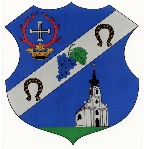 8194 Vilonya, Kossuth u. 18., Tel./Fax:  88/ 490-162; e-mail: vilonya@invitel.huM E G H Í V ÓVilonya Község Önkormányzata Képviselő-testületének soron következő  nyilvános ülését2020. október 26. napján (hétfőn) 16:00 órára összehívom.Az ülés helye: 8194. Vilonya, Kossuth u. 18.  - Vilonya Község Önkormányzat Tanácsterem Javasolt napirendek: Tájékoztató az 2019/20. nevelési év kezdésének tapasztalatairól, a köznevelési feladatok személyi és tárgyi feltételeinek alakulásáról.Előadók:    Köznevelési intézmény vezetője Aktuális ügyek Előadó:  Fésüs Sándor polgármester „Játszótéri eszközök” pályázat bontás„Orvosi eszköz 2020” pályázat bontás Veszprémi Kistérség Többcélú Társulás 2019.évi beszámolóNaperőmű telepítéssel kapcsolatos tájékoztatásSzóbeli tájékoztatása az ÉBH szeptemberi tevékenységéről Vilonya, 2020. 10.22.                                                                                             Fésüs Sándor                                                                                               polgármester